Докшицкий район стал участником пилотного туристического проекта «Васильковый край», который стартовал 1 июля 2021 года на территории г. Витебска и 11 районов области. 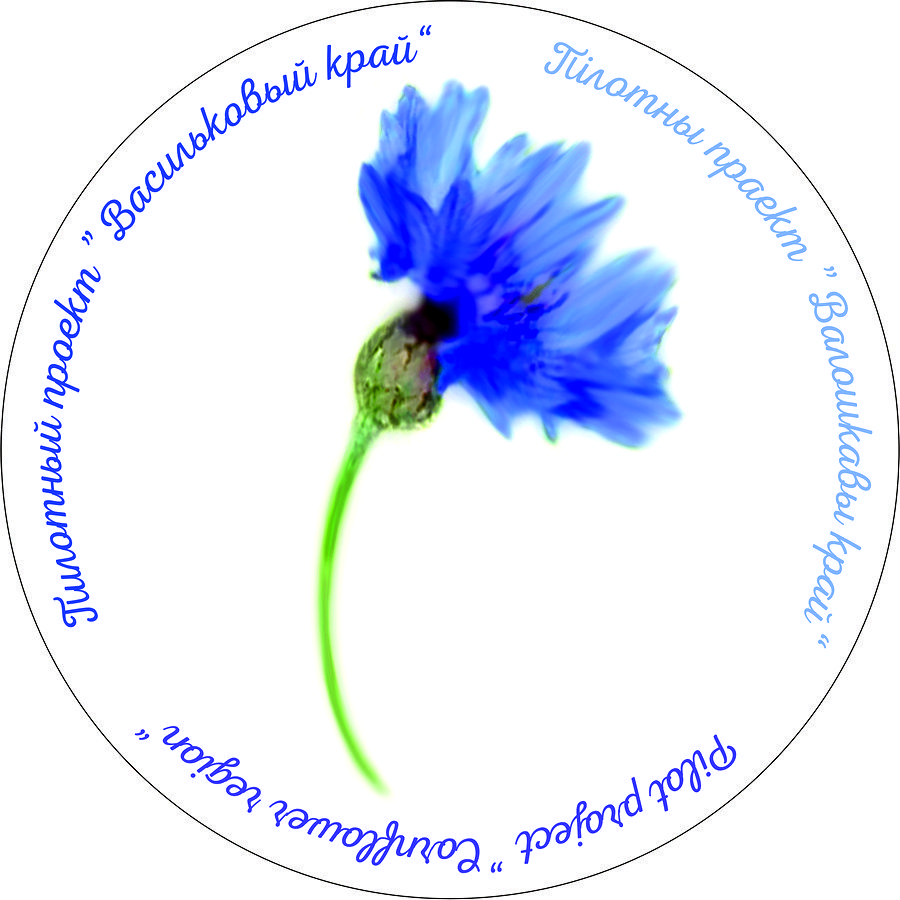 Цель проекта: эффективное использование уникальных ресурсов региона для повышения туристической привлекательности Витебской  области на внутреннем и внешнем рынках посредством создания мобильного приложения. Приложение объединит в себе навигацию по городам и районным центрам области, включая маршруты, виртуальные туры, аудиогиды по различным популярным, эксклюзивным, оригинальным местам и достопримечательностям нашего региона.  
         Описание проекта:
за время реализации пилотного проекта, 2021-2023 годы, заработает мобильное приложение ”Васильковый край – Life“, которое включает в себя информацию о туристических объектах региона с их нанесением на онлайн-карту районов и г. Витебска. Организаторами проекта предложено брендирование территорий: нанесение изображения василька (цифрового контента – QR-код ”Васильковый гид“) на ключевые туристические объекты. В Докшицком районе это – исток реки Березины (г. Докшицы), ГУ «Бегомльский музей народной славы», мемориальный комплекс «Праклён фашызму» (Шуневка), исторический комплекс зданий по ул. Советской в г.п. Бегомль, Спасо-Преображенская церковь (аг. Порлище), костел Пресвятой Девы Марии (аг. Парафьяново), усадьба Домейко (аг. Ситцы), еврейское кладбище (г. Докшицы), историческое здание на пл. Полевого, 1А, церковь Покрова Пресвятой Богородицы (г. Докшицы).Также в рамках данного проекта планируется установка столбов навигации со стрелками направления движения туристов к достопримечательностям и туристических карт с нанесенными QR-кодами «Васильковый гид». Расширение в объектах торговли и общественного питания возможности для подключения к сети Интернет посредством Wi-Fi и возможности доступа к источникам электропитания. Также рассматривается вопрос предоставления преференций и скидок для туристов в объектах торговли, общественного питания и средствах размещения.Новый пилотный проект в сфере туризма создаст условия для развития туристической инфраструктуры региона и его популяризации для различных категорий туристов.